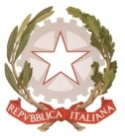 MINISTERO  DELL’ ISTRUZIONE, DELL’UNIVERSITA’, DELLA RICERCAUFFICIO SCOLASTICO REGIONALE PER IL LAZIOLICEO SCIENTIFICO STATALE“TALETE”Roma, 12/10/2018Agli StudentiAi Genitori                Ai Docenti               Al personale ATA         p.c. Alla DSGA Sig.ra P. Leoni		Sito webCIRCOLARE N. 61A partire dal 15 ottobre, gli studenti che non si avvalgono dell’Insegnamento della Religione Cattolica (IRC) si atterranno alle seguenti indicazioni:coloro  che hanno scelto l’insegnamento della materia alternativa, si recheranno nell’aula 326 (al secondo piano), dove incontreranno il docente incaricato; gli studenti che hanno optato per lo studio individuale si recheranno presso l’aula 326;gli alunni che hanno optato per lo studio assistito potranno, in mancanza di docenti interni disponibili, chiedere l’autorizzazione ad insegnanti del proprio anno di corso di assistere alla lezione; altrimenti, si dedicheranno allo studio individuale, con le modalità sopra descritte;gli alunni che hanno optato per l’ingresso posticipato o l’uscita anticipata di un’ora, come da appositi elenchi depositati in portineria, entreranno un’ora più tardi o usciranno un’ora prima della fine delle lezioni; per i minorenni è necessaria l’apposita autorizzazione dei genitori (v. allegato);gli alunni maggiorenni che hanno optato per l’uscita da scuola durante le ore intermedie tra prima ed ultima, potranno uscire mostrando la tessera di riconoscimento al personale di portineria, e dovranno rientrare in tempo per la lezione successiva. Lo stesso potranno fare gli alunni minorenni, solo se appositamente autorizzati dai genitori.Si allega modello di autorizzazione.                                                                                      IL DIRIGENTE SCOLASTICO                                                                                           Prof. Alberto Cataneo		                                                         (Firma autografa sostituita a mezzo  stampa ai                                                                            	                                                  sensi dell’art. 3 comma 2 del d.lgs. n.39/1993)	Segue allegato		LIBERATORIA PER GLI ALUNNI MINORENNI CHE NON SI AVVALGONO  DELL’INSEGNAMENTO DELLA RELIGIONE CATTOLICA.ANNO  SCOLASTICO 2017/2018Alunno________________________________Classe_______________ Sez.______________Il sottoscritto________________________________________________________,  genitore  dello studente in  oggetto,  avendo espresso ad inizio anno la scelta della non frequenza dell’ora di religione, è consapevole che:Se l’insegnamento  di religione dovesse essere programmato nella prima ora di lezione, il proprio figlio dovrà recarsi a scuola per  l’inizio della 2° e ,quindi, libera l’Amministrazione Scolastica da qualsiasi responsabilità derivante da eventuali danni o incidenti dovessero verificarsi  in itinere; in tal casoAUTORIZZAIl/la propri__ figli__ ad entrare puntualmente per l’inizio della 2° ora di lezione            Se l’insegnamento  di religione dovesse essere programmato nell’ultima ora di lezione, il proprio figlio farà rientro a casa autonomamente e, quindi,  libera l’Amministrazione Scolastica da qualsiasi responsabilità derivante da eventuali danni o incidenti dovessero verificarsi  in itinere; in tal casoAUTORIZZAIl/la propri__ figli__ ad uscire  dall’edificio scolastico, per l’intero anno, durante l’ora di insegnamento della religione cattolica            In caso di collocamento intermedio,  il proprio figlio potrà allontanarsi dall’edificio ed entrare puntualmente per il proseguo delle lezioni; in tal caso libera l’Amministrazione Scolastica da qualsiasi responsabilità derivante da eventuali danni o incidenti dovessero verificarsi  in itinere                AUTORIZZAIl/la propri__ figli__ ad uscire  dall’edificio scolastico, per l’intero anno, durante l’ora di insegnamento della religione cattolica Data……………..	Firma…………………………                                                                                                                          Genitore o chi esercita la potestà per gli alunni minorenni                                                                                                                        Nel caso di genitori separati/divorziati è prevista la firma                                                                                                                        di entrambi i genitori (cfr. art. 155 del Codice Civile,                                                                                                                               modificato dalla Legge 8 febbraio 2006, n.54)